حضرات السادة والسيدات،تحية طيبة وبعد،1	تعتزم لجنة الدراسات 2 لقطاع تقييس الاتصالات (الجوانب التشغيلية لتوفير الخدمات وإدارة الاتصالات) تطبيق إجراء الموافقة التقليدية على النحو المبيّن في القسم 9 من القرار 1 (المراجَع في الحمامات، 2016) للجمعية العالمية لتقييس الاتصالات (WTSA)، للموافقة على مشروع النص المشار إليه أعلاه خلال اجتماعها المقبل الذي سيُعقد يومَي 7-8 سبتمبر 2020 كاجتماع افتراضي بالكامل. ويمكن الاطلاع على جدول أعمال اجتماع لجنة الدراسات 2 لقطاع تقييس الاتصالات وجميع المعلومات ذات الصلة في الرسالة الجماعية 7/2.2	ويمكن الاطلاع في الملحق 1 على مشروع نص قطاع تقييس الاتصالات المقترح الموافقة عليه والوثيقة التي يرد فيها.3	وتستهل هذه الرسالة المعممة عملية المشاورة الرسمية مع الدول الأعضاء في الاتحاد لتحديد ما إذا كان يمكن النظر في هذا النص بغرض الموافقة عليه خلال الاجتماع المقبل، وفقاً لأحكام الفقرة 4.9 من القرار 1. ويُرجى من الدول الأعضاء ملء الاستمارة الواردة في الملحق 2 وإعادتها في موعد أقصاه 26 أغسطس 2020، الساعة 2359 بالتوقيت العالمي المنسق.4	وإذا كان 70 في المائة أو أكثر من الردود الواردة من الدول الأعضاء تؤيد النظر في النص بغرض الموافقة عليه، عندئذٍ سوف تُكرَّس جلسة عامة لتطبيق إجراء الموافقة. وينبغي للدول الأعضاء التي لا تفوض سلطة النظر في النص أن تبلغ مدير مكتب تقييس الاتصالات بأسباب هذا الرأي وتوضح التغييرات التي يمكن إدخالها ليتسنى التقدم في العمل.وتفضلوا بقبول فائق التقدير والاحترام.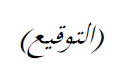 تشيساب لي
مدير مكتب تقييس الاتصالاتالملحقات: 2الملحق 1ملخص مشروع النص المحدد والوثيقة التي يرد فيها
التعديل 3 للتوصية E.212 (2016)1	مشروع التعديل 3 للتوصية ITU-T E.212 (2016) [الوثيقة SG2-R27]الخطة الدولية لتعرف هوية الشبكات والاشتراكات العمومية - الملحق H: معايير وإجراءات تخصيص وسحب الرموز القُطرية للاتصالات المتنقلة (MCC) ITU-T E.212 المتقاسَمة من أجل شبكات محددة للمنظمات الإقليمية والمنظمات الدولية الأخرى (ROIO)/منظمات وضع المعايير (SDO)، ورموز الشبكات المتنقلة (MNC) الخاصة بها.ملخصيتضمن الملحق H بالتوصية ITU-T E.212 معايير تخصيص الموارد E.212 المتقاسَمة لحالات استخدام محددة لمقدمي طلبات لشبكات محددة للمنظمات الإقليمية والمنظمات الدولية الأخرى (ROIO)/منظمات وضع المعايير (SDO).الملحق 2الموضوع: رد الدول الأعضاء على الرسالة المعممة 254 لمكتب تقييس الاتصالات: 
مشاورة بشأن مشروع التعديل 3 المحدد للتوصية E.212 (2016)حضرات السادة والسيدات،تحية طيبة وبعد،فيما يخص مشاورة الدول الأعضاء بشأن مشروع النص المحدد المذكور في الرسالة المعممة 254 لمكتب تقييس الاتصالات، أود أن أطلعكم على رأي هذه الإدارة المبين في الجدول أدناه.وتفضلوا بقبول فائق التقدير والاحترام.[الاسم][الدور/المنصب الرسمي]إدارة [الدولة العضو]___________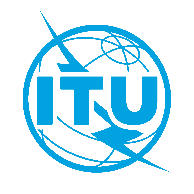 الاتحـاد الدولـي للاتصـالاتمكتب تقييس الاتصالاتجنيف، 5 يونيو 2020المرجع:TSB Circular 254
SG2/RCإلى:-	إدارات الدول الأعضاء في الاتحادنسخة إلى:-	أعضاء قطاع تقييس الاتصالات؛-	المنتسبين إلى لجنة الدراسات 2 لقطاع تقييس الاتصالات؛-	الهيئات الأكاديمية المنضمة للاتحاد؛-	رئيس لجنة الدراسات 2 لقطاع تقييس الاتصالات ونوابه؛-	مديرة مكتب تنمية الاتصالات؛-	مدير مكتب الاتصالات الراديويةالهاتف:+41 22 730 5415إلى:-	إدارات الدول الأعضاء في الاتحادنسخة إلى:-	أعضاء قطاع تقييس الاتصالات؛-	المنتسبين إلى لجنة الدراسات 2 لقطاع تقييس الاتصالات؛-	الهيئات الأكاديمية المنضمة للاتحاد؛-	رئيس لجنة الدراسات 2 لقطاع تقييس الاتصالات ونوابه؛-	مديرة مكتب تنمية الاتصالات؛-	مدير مكتب الاتصالات الراديويةالفاكس:+41 22 730 5853إلى:-	إدارات الدول الأعضاء في الاتحادنسخة إلى:-	أعضاء قطاع تقييس الاتصالات؛-	المنتسبين إلى لجنة الدراسات 2 لقطاع تقييس الاتصالات؛-	الهيئات الأكاديمية المنضمة للاتحاد؛-	رئيس لجنة الدراسات 2 لقطاع تقييس الاتصالات ونوابه؛-	مديرة مكتب تنمية الاتصالات؛-	مدير مكتب الاتصالات الراديويةالبريد الإلكتروني:tsbsg2@itu.intإلى:-	إدارات الدول الأعضاء في الاتحادنسخة إلى:-	أعضاء قطاع تقييس الاتصالات؛-	المنتسبين إلى لجنة الدراسات 2 لقطاع تقييس الاتصالات؛-	الهيئات الأكاديمية المنضمة للاتحاد؛-	رئيس لجنة الدراسات 2 لقطاع تقييس الاتصالات ونوابه؛-	مديرة مكتب تنمية الاتصالات؛-	مدير مكتب الاتصالات الراديويةالموضوع:مشاورة الدول الأعضاء بشأن مشروع التعديل 3 المحدد للتوصية E.212 (2016) الذي يُقترح الموافقة عليه في اجتماع لجنة الدراسات 2 لقطاع تقييس الاتصالات، اجتماع افتراضي، 8-7 سبتمبر 2020مشاورة الدول الأعضاء بشأن مشروع التعديل 3 المحدد للتوصية E.212 (2016) الذي يُقترح الموافقة عليه في اجتماع لجنة الدراسات 2 لقطاع تقييس الاتصالات، اجتماع افتراضي، 8-7 سبتمبر 2020إلى:مدير مكتب تقييس الاتصالات
الاتحاد الدولي للاتصالات
Place des Nations
CH 1211 Geneva 20, Switzerlandمن:[الاسم][الدور/المنصب الرسمي][العنوان]الفاكس:البريد الإلكتروني:+41-22-730-5853tsbdir@itu.intالفاكس:البريد الإلكتروني:التاريخ:[المكان]، [التاريخ]يُرجى اختيار أحد المربعين فيما يتعلق بكل نصمشروع التعديل 3 على التوصية 
ITU-T E.212
(2016)	تفوض لجنة الدراسات 2 سلطة النظر في هذا النص بغرض الموافقة عليه (يُرجى في هذه الحالة انتقاء أحد الخيارين ⃝    ):	⃝    	لا تعليقات ولا تغييرات مقترحة	⃝    	التعليقات والتغييرات المقترحة مرفقة بالطيمشروع التعديل 3 على التوصية 
ITU-T E.212
(2016)	لا تفوض لجنةَ الدراسات 2 سلطة النظر في هذا النص بغرض الموافقة عليه (ترفق بالطي أسباب هذا الرأي ولمحة عن التغييرات المحتملة التي يمكن أن تيسر تقدم العمل)